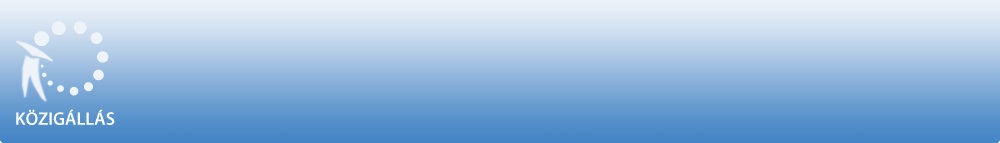 Zalaszentgyörgyi Közös Önkormányzati Hivatala "Közszolgálati tisztviselőkről szóló" 2011. évi CXCIX. törvény 45. § (1) bekezdése alapjánpályázatot hirdetZalaszentgyörgyi Közös Önkormányzati Hivatal 
Zalaszentgyörgyi Közös Önkormányzati Hivatal Babosdöbrétei Kirendeltsége

Kirendeltség vezetőmunkakör betöltésére.A közszolgálati jogviszony időtartama:határozatlan idejű közszolgálati jogviszonyFoglalkoztatás jellege:Teljes munkaidőA vezetői megbízás időtartama:A vezetői megbízás határozatlan időre szól.A munkavégzés helye:Zala megye, 8983 Babosdöbréte, Kossuth Lajos utca 6.A munkakörhöz tartozó főbb tevékenységi körök:A vonatkozó jogszabályokban (különös tekintettel a Magyarország helyi önkormányzatairól szóló törvény és a közszolgálati jogviszonyban álló köztisztviselőkre vonatkozó törvény (Kttv.) szabályozására), valamint a Zalaszentgyörgyi Közös Önkormányzati Hivatal Szervezeti és Működési Szabályzatában a kirendeltség vezető feladat- és hatáskörébe tartozó feladatok ellátása, a jegyző helyettesítése.A munkakör betöltője irányítása alá tartozó szervezeti egységek megnevezése: Zalaszentgyörgyi Közös Önkormányzati Hivatal Babosdöbrétei Kirendeltség Az irányítása alá tartozó személyek száma: 3Jogállás, illetmény és juttatások:A jogállásra, az illetmény megállapítására és a juttatásokra a "Közszolgálati tisztviselők jogállásáról szóló" 2011. évi CXCIX. törvény, valamint a(z) A jogállásra, az illetmény megállapítására és a juttatásokra a hivatal Szervezeti és Működési Szabályzata és Közszolgálati Szabályzatának rendelkezései az irányadók rendelkezései az irányadók.Pályázati feltételek:Magyar állampolgárság,Cselekvőképesség,Büntetlen előélet,Főiskola, Igazgatásszervezői, vagy állam- és jogtudományi doktori képesítés, vagy okleveles közigazgatási menedzser szakképesítés, vagy egyetemi vagy főiskolai szintű közgazdasági felsőoktatásban szerzett szakképzettség.  Jogi vagy közigazgatási szakvizsga, vagy a Közigazgatási Továbbképzési Kollégium által a teljeskörűen közigazgatási jellegűnek minősített tudományos fokozat alapján adott mentesítés,,Közigazgatásban szerzett - Legalább 3-5 év szakmai tapasztalat,Közigazgatásban szerzett - Legalább 1-3 év vezetői tapasztalat,Felhasználói szintű MS Office (irodai alkalmazások),B kategóriás jogosítvány,Közigazgatási szakvizsga,Vagyonnyilatkozat tételi eljárás lefolytatása,A pályázat elbírálásánál előnyt jelent:Önkormányzat hivatalában szerzett - Legalább 3-5 év szakmai tapasztalat,A Közös Önkormányzati Hivatal illetékességébe tartozó települések valamelyikén lakikElvárt kompetenciák: Jó szintű Szakmai professzionalitás, Kiváló szintű Terhelhetőség, Jó szintű - A teljesítménymotiváció, valamint a probléma megoldási és kommunikációs készségek összessége,A pályázat részeként benyújtandó iratok, igazolások: nyilatkozat a vagyonnyilatkozat-tételi kötelezettség teljesítésének vállalásáról a 45/2012.(III.20.) Korm. rendelet 1. mellékletében felsorolt adattartalommal elkészített fényképes önéletrajz iskolai végzettséget, képzettséget igazoló okiratok másolata 3 hónapnál nem régebbi hatósági erkölcsi bizonyítvány nyilatkozat arról, hogy a pályázó személyes adatainak a pályázati eljárással összefüggésben szükséges kezeléséhez hozzájárul közigazgatási gyakorlatot igazoló okirat másolataA munkakör betölthetőségének időpontja:A munkakör a pályázatok elbírálását követően azonnal betölthető.A pályázat benyújtásának határideje: 2017. augusztus 17.A pályázati kiírással kapcsolatosan további információt Takácsné dr. Simán Zsuzsanna nyújt, a +3692460040 -os telefonszámon.A pályázatok benyújtásának módja:Postai úton, a pályázatnak a Zalaszentgyörgyi Közös Önkormányzati Hivatal címére történő megküldésével (8994 Zalaszentgyörgy, Kossuth út 72. ). Kérjük a borítékon feltüntetni a pályázati adatbázisban szereplő azonosító számot: Z/311/2017 , valamint a munkakör megnevezését: Kirendeltség vezető.vagy• Elektronikus úton Takácsné dr. Simán Zsuzsanna részére a zalaszentgyorgy@gmail.com E-mail címen keresztül• Személyesen: Takácsné dr. Simán Zsuzsanna, Zala megye, 8994 Zalaszentgyörgy, Kossuth út 72. .A pályázati eljárás, a pályázat elbírálásának módja, rendje:A formai és tartalmi feltételeknek megfelelő pályázatok közül a pályázati anyag és az esetleges interjú tapasztalatai alapján születik meg a munkáltatói döntés. A pályázat kiírója a pályázat eredménytelenné nyilvánításának jogát fenntartja.A pályázat elbírálásának határideje: 2017. augusztus 18.A pályázati kiírás további közzétételének helye, ideje: www.zalaszentgyorgy.hu www.babosdobrete.huA KÖZIGÁLLÁS publikálási időpontja:A pályázati kiírás közzétevője a Nemzeti Közigazgatási Intézet (NKI). A pályázati kiírás a közigazgatási szerv által az NKI részére megküldött adatokat tartalmazza, így annak tartalmáért a pályázatot kiíró szerv felel.